По окончании святочного цикла в ДК проводится концертно-развлекательная программа «Святочные гулянья на Дону» для всех жителей станицы. Весёлые песни и танцы, игры и соревнования с участием главных героев святочных дней.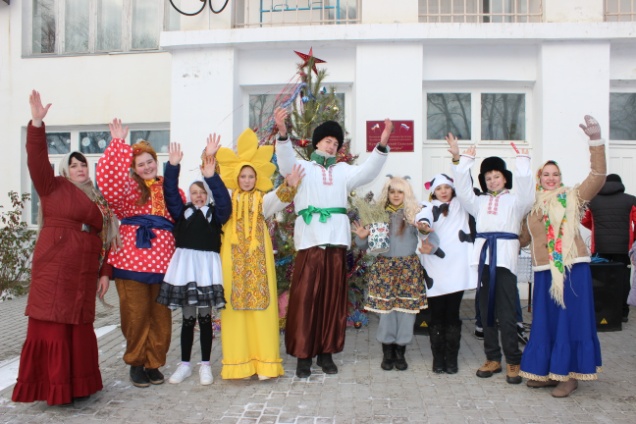 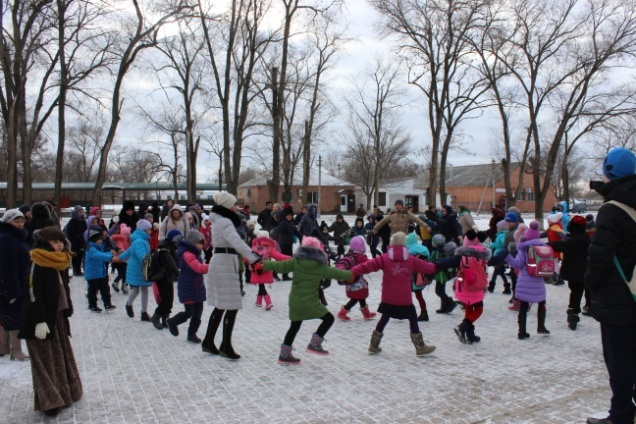 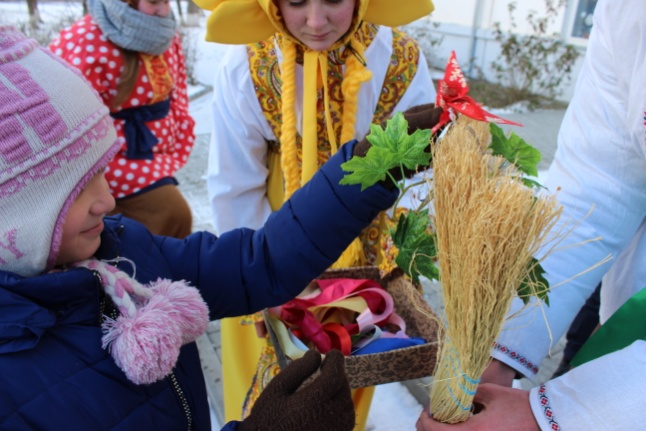 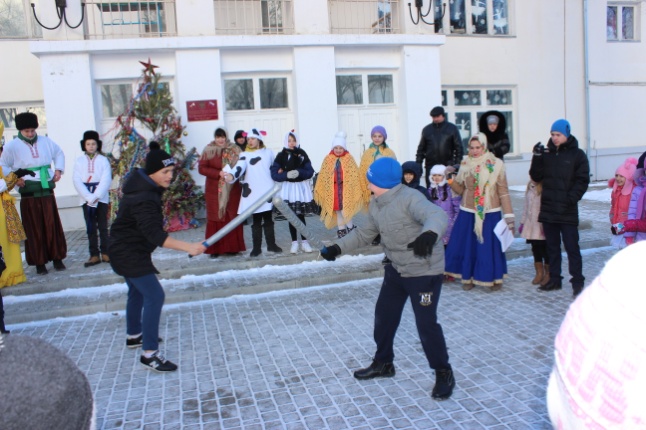 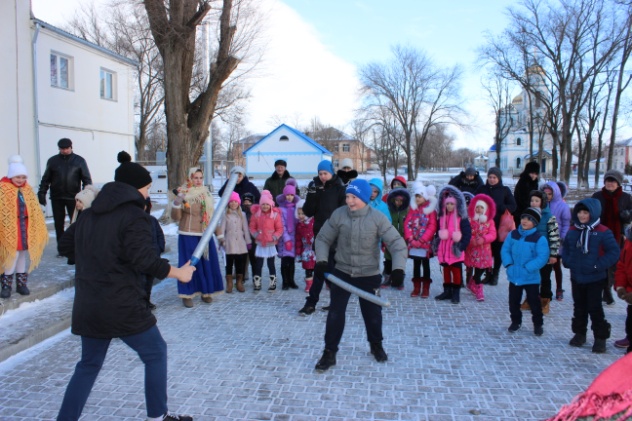 